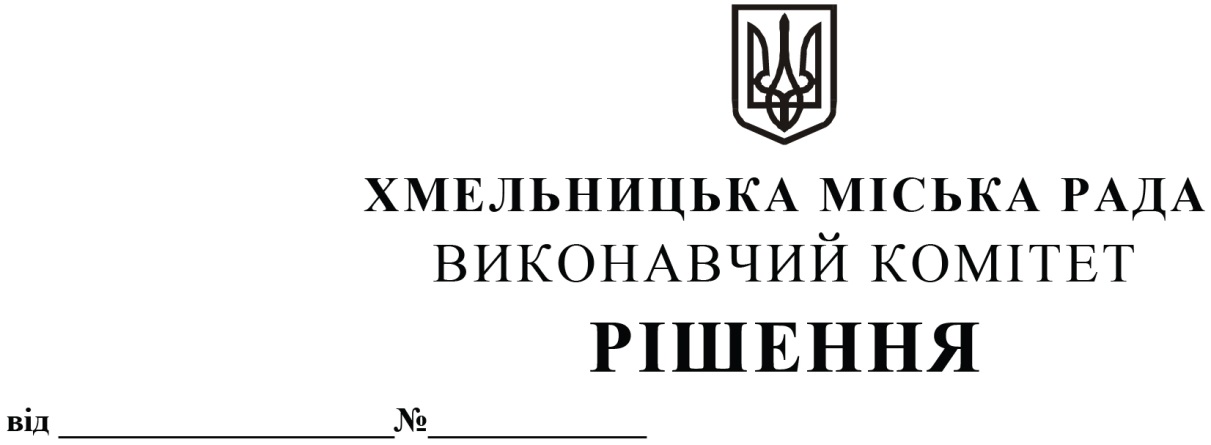 Розглянувши клопотання  управління з питань цивільного захисту населення і охорони праці та керуючись постановою Кабінету Міністрів України від 17 червня 2015 р. N 409 «Про затвердженням Типового положення про регіональну та місцеву комісію з питань техногенно-екологічної безпеки і надзвичайних ситуацій», Законом України «Про місцеве самоврядування в Україні», виконавчий комітет міської  радиВирішив:1. Внести зміни в рішення виконавчого комітету від 13.01.2011 року № 45 «Про затвердження Положення про комісію з питань техногенно-екологічної безпеки і надзвичайних ситуацій виконкому Хмельницької міської ради та її складу», виклавши додаток 1 у новій редакції (додається). 2.  Контроль   за   виконанням   рішення  покласти  на  заступника   міського   голови               О. Шинкарука.Міський голова					                                  О. СИМЧИШИН         Положенняпро комісію з питань техногенно-екологічної безпеки і надзвичайних ситуацій виконавчого комітету Хмельницької міської ради1. Комісія з питань техногенно-екологічної безпеки і надзвичайних ситуацій виконавчого комітету Хмельницької міської ради є постійно діючим органом, який утворюється виконавчим комітетом міської ради (далі - комісія) для координації діяльності виконавчих органів міської ради, підприємств, установ та організацій, пов’язаної із забезпеченням техногенно-екологічної безпеки, захисту населення і території від наслідків надзвичайних ситуацій, запобігання виникненню надзвичайних ситуацій і реагування на них.2. Комісія у своїй діяльності керується Конституцією і законами України, а також указами Президента України і постановами Верховної Ради України, прийнятими відповідно до Конституції та законів України, актами Кабінету Міністрів України, рішеннями Державної комісії з питань техногенно-екологічної безпеки та надзвичайних ситуацій, цим Положенням, рішеннями регіональної комісії.  3. Основними завданнями комісії на території Хмельницької міської територіальної громади є:  3.1. координація діяльності виконавчих органів міської ради, підприємств, установ та організацій, пов’язаної із: 3.1.1. функціонуванням ланки територіальної підсистеми єдиної системи цивільного захисту;          3.1.2. здійсненням оповіщення органів управління та сил цивільного захисту, а також населення про виникнення надзвичайної ситуації та інформування його про дії в умовах такої ситуації;           3.1.3. залученням сил цивільного захисту до проведення аварійно-рятувальних та інших невідкладних робіт, ліквідації наслідків надзвичайної ситуації, надання гуманітарної допомоги;          3.1.4. забезпеченням реалізації вимог техногенної та пожежної безпеки;          3.1.5. навчанням населення діям у надзвичайній ситуації;          3.1.6. визначенням меж зони надзвичайної ситуації;          3.1.7. здійсненням постійного прогнозування зони можливого поширення надзвичайної ситуації та масштабів можливих наслідків;          3.1.8. організацією робіт із локалізації і ліквідації наслідків надзвичайної ситуації, залучення для цього необхідних сил і засобів;          3.1.9. організацією та здійсненням:           3.1.9.1. заходів щодо життєзабезпечення населення, що постраждало внаслідок виникнення надзвичайної ситуації;          3.1.9.2. заходів з евакуації (у разі потреби);          3.1.9.3. радіаційного,  хімічного,  біологічного, інженерного та медичного захисту населення і територій від наслідків надзвичайної ситуації;          3.1.9.4. заходів до забезпечення готовності ланки територіальної підсистеми єдиної державної системи цивільного захисту до дій в умовах надзвичайної ситуації та в особливий період;          3.1.9.5. безперервного контролю за розвитком надзвичайної ситуації та обстановкою на аварійних об’єктах і прилеглих до них територіях;          3.1.9.6.  інформування органів управління цивільного захисту та населення про розвиток надзвичайної ситуації та заходи, що здійснюються; 3.1.10. забезпеченням:          3.1.10.1. живучості  об’єктів  національної економіки та державного управління під час реагування на надзвичайну ситуацію; 3.1.10.2. стабільного функціонування  об’єктів паливно-енергетичного комплексу під час виникнення надзвичайної ситуації, злагодженої роботи підприємств, установ та організацій для забезпечення сталої і безперебійної роботи об’єктів Єдиної газотранспортної та об’єднаної енергетичної систем України; 3.1.10.3. безпеки та сталої роботи транспортної інфраструктури, послуг поштового зв’язку та всіх видів електричного зв’язку; 3.1.10.4. санітарного та епідемічного благополуччя населення;         3.1.10.5. організацією та керівництвом проведення робіт з ліквідації наслідків надзвичайних ситуацій місцевого рівня;         3.1.10.6. встановлення кількісних та якісних показників виведення з ладу транспортних засобів, промислових, громадських і житлових будинків та споруд, комунальних і енергетичних мереж, засобів зв’язку, магістральних газо-, нафто- або інших трубопроводів, залізничних вузлів, портів, мостів, шляхопроводів тощо; 3.2. визначення шляхів та способів вирішення проблемних питань, що виникають під час: 3.2.1. функціонування ланки територіальної підсистеми єдиної державної системи цивільного захисту; 3.2.2. здійснення заходів щодо соціального захисту населення, що постраждало внаслідок виникнення надзвичайної ситуації; 3.2.3. здійснення заходів щодо медичного та біологічного захисту населення у разі виникнення надзвичайної ситуації;          3.2.4. порушення умов належного функціонування об’єктів інфраструктури та безпеки життєдіяльності населення, зокрема у сферах національної безпеки і оборони, енергетики, фінансів, соціального захисту, охорони здоров’я та навколишнього природного середовища;3.2.5. підвищення ефективності діяльності виконавчих органів міської ради, підприємств, установ та організацій під час реагування на надзвичайну ситуацію.          4. Комісія відповідно до покладених на неї завдань: 4.1. у режимі повсякденної діяльності: 4.1.1. здійснює координацію діяльності виконавчих органів міської ради щодо  розроблення і виконання цільових і науково-технічних програм, здійснення заходів у сфері цивільного захисту та техногенно-екологічної безпеки; 4.1.2. здійснює заходи щодо забезпечення захисту населення, сталого функціонування господарських об’єктів, зменшення можливих матеріальних втрат та збереження національної культурної спадщини у разі виникнення надзвичайної ситуації;4.1.3. бере участь у розгляді питань щодо утворення або припинення діяльності підприємств, установ та організацій незалежно від форми власності, що використовують небезпечні технології (хімічні, радіаційні тощо); 4.1.4. сприяє проведенню гідрометеорологічних спостережень і прогнозів, розвитку державної системи моніторингу навколишнього природного середовища, системи цивільного захисту, форм контролю за функціонуванням потенційно небезпечних об’єктів; 4.1.5. координує здійснення заходів щодо профілактики та локалізації інфекційних захворювань, а також запобігання виникненню випадків масових харчових отруєнь населення. 4.2. у режимі підвищеної готовності: 4.2.1. здійснює заходи щодо активізації роботи з проведення спостереження та контролю за станом навколишнього природного середовища, перебігом епідемій і спалахами інфекційних захворювань, масовими харчовими отруєннями населення, обстановкою на потенційно небезпечних об’єктах і прилеглих до них територіях, прогнозування можливості виникнення надзвичайної ситуації та її масштабів; 4.2.2. організовує розроблення плану комплексних заходів щодо захисту населення і територій у разі виникнення надзвичайної ситуації, забезпечення сталого функціонування господарських об’єктів; 4.2.3. забезпечує координацію заходів щодо запобігання виникненню надзвичайної ситуації місцевого рівня; 4.2.4. готує пропозиції щодо визначення джерел і порядку фінансування заходів реагування на надзвичайну ситуацію; 4.2.5. координує заходи щодо створення резерву засобів індивідуального захисту та матеріальних резервів для запобігання виникненню надзвичайної ситуації та ліквідації її наслідків, визначає обсяги і порядок використання таких резервів; 4.2.6. забезпечує стабільне виробництво, передачу, постачання і використання енергоносіїв під час виникнення надзвичайної ситуації підприємствами, установами та організаціями паливно-енергетичного комплексу; 4.3. у режимі надзвичайної ситуації: 4.3.1. забезпечує координацію, організацію робіт та взаємодію органів управління, сил та засобів територіальної підсистеми єдиної державної системи цивільного захисту, а також громадських організацій щодо надання допомоги населенню, що постраждало внаслідок виникнення надзвичайної ситуації; 4.3.2. організовує роботу з локалізації або ліквідації надзвичайної ситуації регіонального та місцевого рівня; 4.3.3. залучає до виконання робіт з ліквідації наслідків надзвичайної ситуації необхідні рятувальні, транспортні, будівельні, медичні та інші формування з використанням наявних матеріально-технічних, продовольчих та інших ресурсів і запасів;4.3.4. вживає заходів, необхідних для проведення аварійно-рятувальних та інших невідкладних робіт у небезпечних районах; 4.3.5. забезпечує здійснення заходів щодо соціального захисту населення, що постраждало внаслідок виникнення надзвичайної ситуації; 4.3.6. встановлює межі зони, на якій виникла надзвичайна ситуація, та організовує визначення розміру шкоди, заподіяної суб’єктам господарювання і населенню внаслідок виникнення надзвичайної ситуації місцевого рівня; 4.3.7. організовує здійснення постійного контролю за станом навколишнього природного середовища на території, що зазнала впливу надзвичайної ситуації, обстановкою на аварійних об’єктах і прилеглих до них територіях; 4.3.8. приймає рішення про класифікацію надзвичайної ситуації за кодом, класифікаційними ознаками та рівнем, забезпечує своєчасне інформування ДСНС про прийняте рішення та подання матеріалів щодо підстав для прийняття такого рішення; 4.3.9. вивчає обставини, що склалися, та подає органові, який її утворив, інформацію про вжиті заходи, причини виникнення та результати ліквідації наслідків надзвичайної ситуації, а також пропозиції щодо подальших дій із запобігання її розвитку; 4.4. у режимі надзвичайного стану:         4.4.1. забезпечує координацію, організацію робіт та взаємодію органів управління та сил ланки територіальної підсистеми єдиної державної системи цивільного захисту з урахуванням особливостей, що визначаються згідно з вимогами Законів України “Про правовий режим воєнного стану”, “Про правовий режим надзвичайного стану”, а також інших нормативно-правових актів; 4.4.2. здійснює заходи, необхідні для відвернення загрози та забезпечення безпеки і здоров’я громадян, забезпечення функціонування виконавчих органів міської ради; 4.5. проводить моніторинг стану виконання  виконавчими органами міської ради покладених на них завдань; 5. Комісія має право: 5.1. залучати у разі потреби в установленому законодавством порядку до ліквідації наслідків надзвичайної ситуації місцевого рівня сили і засоби ланки територіальної підсистеми єдиної системи цивільного захисту; 5.2. заслуховувати інформацію керівників територіальних органів центральних органів виконавчої влади, місцевих органів виконавчої влади, виконавчих органів міської ради, підприємств, установ та організацій, розташованих на території відповідної адміністративно-територіальної одиниці, з питань, що належать до їх компетенції, і давати їм відповідні доручення; 5.3. одержувати від територіальних органів центральних органів виконавчої влади, місцевих органів виконавчої влади, виконавчих органів міської ради, підприємств, установ та організацій, розташованих на території відповідної адміністративно-територіальної одиниці, матеріали і документи, необхідні для вирішення питань, що належать до її компетенції; 5.4. залучати до участі у своїй роботі представників територіальних органів центральних органів виконавчої влади, місцевих органів виконавчої влади, виконавчих органів міської ради, підприємств, установ та організацій, розташованих на території відповідної адміністративно-територіальної одиниці (за погодженням з їх керівниками); 5.5. розглядати матеріали розслідувань про причини і наслідки виникнення надзвичайної ситуації та вносити пропозиції щодо притягнення до адміністративної або кримінальної відповідальності посадових осіб, винних у її виникненні. 6. Головою комісії є міський голова.  6.1. Роботою комісії керує її голова, а за відсутності голови - за його дорученням перший заступник та за відсутності першого заступника - заступник голови. 6.2. Засідання комісії веде голова, а за його відсутності - перший заступник голови. 6.3. Посадовий склад комісії затверджується виконавчим комітетом Хмельницької міської ради на основі пропозицій територіальних органів центральних органів виконавчої влади, місцевих органів виконавчої влади, структурних підрозділів міської ради, підприємств, установ та організацій, розташованих на території Хмельницької міської територіальної громади.  6.4. Персональний склад комісії затверджується головою комісії.  6.5. Голова комісії організовує її роботу за допомогою секретаріату. 7. Голова комісії має право: 7.1. залучати до роботи із запобігання виникненню надзвичайної ситуації або ліквідації її наслідків будь-які транспортні, рятувальні, відбудовні, медичні та інші сили і засоби відповідно до законодавства; 7.2. приймати в межах повноважень комісії рішення щодо реагування на надзвичайну ситуацію; 7.3. вносити пропозиції в межах законодавства щодо заохочення осіб, які зробили вагомий внесок у запобігання виникненню надзвичайної ситуації, ліквідацію її наслідків; 7.4. делегувати на період ліквідації наслідків надзвичайної ситуації свої повноваження заступникам голови комісії. 7.5.  визначати функціональні обов’язки членів комісії (за напрямом роботи у складі комісії). 8. Робочим органом комісії (секретаріатом), що забезпечує підготовку, скликання та проведення засідань, а також контроль за виконанням її рішень, є управління з питань цивільного захисту населення і охорони праці. 9. Комісія проводить засідання в разі потреби, але не менше одного разу на три місяці згідно з планом роботи комісії, який затверджується її головою. У разі загрози або виникнення надзвичайної ситуації, яка потребує вжиття невідкладних заходів, засідання комісії проводиться невідкладно 9.1. Рішення комісії приймаються колегіально більш як двома третинами складу комісії.  9.2. Член комісії, який не підтримує пропозиції та рекомендації, прийняті комісією, може викласти у письмовій формі свою окрему думку, що додається до протоколу засідання. 9.3. Рішення комісії оформляється протоколом, який підписується головою та відповідальним секретарем комісії. 10. Рішення комісії, прийняті у межах її повноважень, є обов’язковими для виконання органами державної влади та виконавчими органами міської ради, підприємствами, установами та організаціями, розташованими на території Хмельницької міської територіальної громади. 11. За членами комісії на час виконання завдань зберігається заробітна плата за основним місцем роботи. 12. Організація побутового забезпечення членів комісії, а також забезпечення їх спеціальним одягом, засобами індивідуального захисту під час роботи в зоні надзвичайної ситуації покладається на виконавчий комітет міської ради.  13. Комісія має бланк із зображенням Державного Герба України і своїм найменуванням.Про внесення змін до рішення виконавчого комітету від 13.01.2011 року № 45Додаток 1до рішення виконавчого комітету Хмельницької міської ради від  10.02.2022  № 111Керуючий справами виконавчого комітету    Ю. САБІЙНачальник управління з питань цивільного захисту населення і охорони праці                                                                                       Ю. КОРЕВА